TROLLKUNGEN I TRULSABYGGET - UTFLYKT! Det finns en ny förening i Skånes Fagerhult som heter ”Det har gått troll i Fagerhult” som ägnar sig åt olika kulturaktiviteter. Man kommer anordna en bussutflykt till Trulsabygget där det i naturen blir en massa skapande, lekar, kanske lite trolleri och mycket mer. Och korvgrillning såklart. Vi lovar en riktigt trevlig dag! 6 juli, kl 10:00 – 14:00 För 8 - 12 år. Max 20 platser. Anmälan krävs! Det kommer gå en buss från Bokelundaskolan 09:45, bussen är åter tillbaka till Bokelundaskolan 14:00. Kontakt: Ulla Strandberg, 070 - 99 81 604, eller ullae.strandberg@gmail.com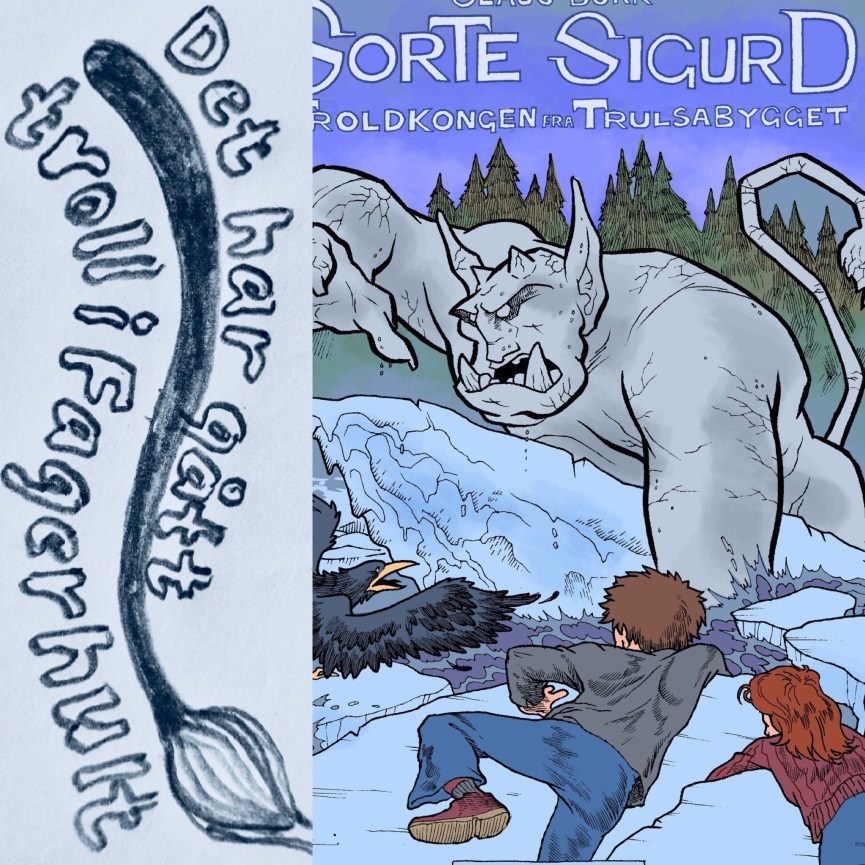 